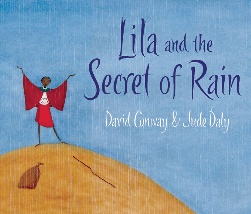 Date: 				Name:LO: To answer comprehension questions about a text.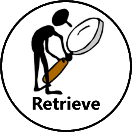 Why do Lila and all the other villagers stay in their houses at the beginning of the story?____________________________________________________________________________________________________________What did Lila overhear her mama say?____________________________________________________________________________________________________________Who told Lila’s grandfather the secret of rain. What was the secret?____________________________________________________________________________________________________________Why do you think the sky remained blue when Lila first spoke to it? What eventually made it rain?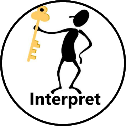 __________________________________________________________________________________________________________________________________________________________________The author describes the sky as ‘crying’. Why did the author choose this adjective?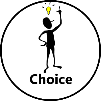 ________________________________________________________________________________________________________________________________________________________________________________________________________________________